附件米易县人民检察院选聘听证员推（自）荐表 注：本表可附页。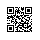 姓  名性 别出生年月（   岁）照片民族政 治面 貌学  历学  位照片身份证号码健康状况照片毕业院校及专业参加工作时间照片工作单位及职务住址及联系方式人员类别人大代表            政协委员            人民调解员         人民监督员          特约检察员          专家学者           司法机关工作人员    行政机关工作人员    街道社区工作人员   居委会工作人员      村委会工作人员      公益组织志愿者     律师                社会热心人士        工学专业人士       法学专业人士        医学专业人士        经济学专业人士     理学专业人士        教育行业骨干        环保行业骨干       卫生行业骨干        城建行业骨干        应急行业骨干       食药监管行业骨干    自然资源行业骨干    新闻媒体行业骨干   金融税务行业骨干       人大代表            政协委员            人民调解员         人民监督员          特约检察员          专家学者           司法机关工作人员    行政机关工作人员    街道社区工作人员   居委会工作人员      村委会工作人员      公益组织志愿者     律师                社会热心人士        工学专业人士       法学专业人士        医学专业人士        经济学专业人士     理学专业人士        教育行业骨干        环保行业骨干       卫生行业骨干        城建行业骨干        应急行业骨干       食药监管行业骨干    自然资源行业骨干    新闻媒体行业骨干   金融税务行业骨干       人大代表            政协委员            人民调解员         人民监督员          特约检察员          专家学者           司法机关工作人员    行政机关工作人员    街道社区工作人员   居委会工作人员      村委会工作人员      公益组织志愿者     律师                社会热心人士        工学专业人士       法学专业人士        医学专业人士        经济学专业人士     理学专业人士        教育行业骨干        环保行业骨干       卫生行业骨干        城建行业骨干        应急行业骨干       食药监管行业骨干    自然资源行业骨干    新闻媒体行业骨干   金融税务行业骨干       人大代表            政协委员            人民调解员         人民监督员          特约检察员          专家学者           司法机关工作人员    行政机关工作人员    街道社区工作人员   居委会工作人员      村委会工作人员      公益组织志愿者     律师                社会热心人士        工学专业人士       法学专业人士        医学专业人士        经济学专业人士     理学专业人士        教育行业骨干        环保行业骨干       卫生行业骨干        城建行业骨干        应急行业骨干       食药监管行业骨干    自然资源行业骨干    新闻媒体行业骨干   金融税务行业骨干       人大代表            政协委员            人民调解员         人民监督员          特约检察员          专家学者           司法机关工作人员    行政机关工作人员    街道社区工作人员   居委会工作人员      村委会工作人员      公益组织志愿者     律师                社会热心人士        工学专业人士       法学专业人士        医学专业人士        经济学专业人士     理学专业人士        教育行业骨干        环保行业骨干       卫生行业骨干        城建行业骨干        应急行业骨干       食药监管行业骨干    自然资源行业骨干    新闻媒体行业骨干   金融税务行业骨干       人大代表            政协委员            人民调解员         人民监督员          特约检察员          专家学者           司法机关工作人员    行政机关工作人员    街道社区工作人员   居委会工作人员      村委会工作人员      公益组织志愿者     律师                社会热心人士        工学专业人士       法学专业人士        医学专业人士        经济学专业人士     理学专业人士        教育行业骨干        环保行业骨干       卫生行业骨干        城建行业骨干        应急行业骨干       食药监管行业骨干    自然资源行业骨干    新闻媒体行业骨干   金融税务行业骨干       擅长领域所获荣誉奖励相关从业情况填报要求：填报本人专业工作情况，重点填报本人业务实绩，可选择一至两件详细填写。填报要求：填报本人专业工作情况，重点填报本人业务实绩，可选择一至两件详细填写。填报要求：填报本人专业工作情况，重点填报本人业务实绩，可选择一至两件详细填写。填报要求：填报本人专业工作情况，重点填报本人业务实绩，可选择一至两件详细填写。填报要求：填报本人专业工作情况，重点填报本人业务实绩，可选择一至两件详细填写。填报要求：填报本人专业工作情况，重点填报本人业务实绩，可选择一至两件详细填写。有无违法违纪情况没有违法违纪情况，请填写“无”                                       本人签名：                                        年  月  日没有违法违纪情况，请填写“无”                                       本人签名：                                        年  月  日没有违法违纪情况，请填写“无”                                       本人签名：                                        年  月  日没有违法违纪情况，请填写“无”                                       本人签名：                                        年  月  日没有违法违纪情况，请填写“无”                                       本人签名：                                        年  月  日没有违法违纪情况，请填写“无”                                       本人签名：                                        年  月  日推荐单位意见年   月  日                                                       （公章）年   月  日                                                       （公章）年   月  日                                                       （公章）年   月  日                                                       （公章）年   月  日                                                       （公章）年   月  日                                                       （公章）